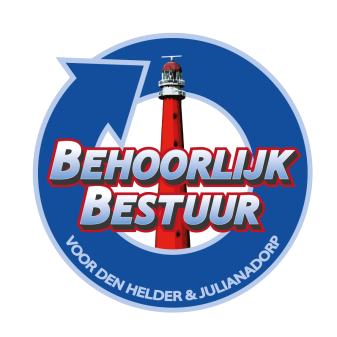 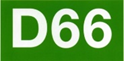 Motie extra budget aanvraag voor de Vrouwen Opvang

De gemeenteraad van Den Helder, in vergadering bijeen op 1 november 2023, gelezen het voorstel tot het vaststellen van de programmabegroting 2024, kenmerk 2023-037167;constaterende dat:gebleken is dat de organisatie Vrouwen Opvang voor de aanvraag van 2023 € 46.000,- te kort subsidie heeft aangevraagd;met betrekking tot de indexatie van 2024 de gemeente is uitgegaan van de te kort aangevraagd subsidie van 2023;in 2023 de organisatie vanwege de grote druk op "de voorkant" zelf heeft geïnvesteerd in een nieuw personeelslid voor het ambulant team; deze kosten voor 2024 meegenomen zijn in de aanvraag; dat naast de grote CAO-stijging en de indexeringen maakt dat de Vrouwen Opvang uitkomen op de ruim 1.1 miljoen voor 2024, wat dus het te kort van € 146.000,- maakt; dat het allergrootste kostendeel uit personeelskosten bestaat; zij een vast team met medewerkers hebben, die er langdurig werken;zij een conform de CAO-salaris betalen, wat dus maakt dat zij niet aan deze kosten kunnen sleutelen;het pand eigendom is van de organisatie Vrouwen Opvang. de Vrouwen Opvang binnen overige uitgaven de kosten drukken, wat ook is terug te zien in hun jaarrekeningen;van mening zijnde dat:de Vrouwen Opvang in Den Helder haar nut en noodzaak bewezen heeft en hoog aangeschreven staat;doordat zij zich doorontwikkelen naar Oranje Huis zich geen minder subsidie kunnen veroorloven;minder of te kort aan subsidie de broodnodige doorontwikkeling zal blokkeren;de te korten gevoeld zullen gaan worden bij de ambulante hulpverlening;hiermee al het werk wat hierin verzet is teniet wordt gedaan;draagt het college van burgemeester en wethouders op:in gesprek te gaan met de Vrouwen Opvang over de doorontwikkeling naar een Oranje Huis;  het tekort aan subsidie van structureel € 146.000,- aan te vullen; dit bedrag voor 2024 te dekken uit de algemene reserve (vrijgevallen gelden vanuit b.v. het cultuur steunfonds) en voor de komende jaren op te nemen in de Kadernota 2025-2028.Namens de fracties:Behoorlijk Bestuur voor Den Helder & Julianadorp	D66

S. Hamerslag						S.T.M. MilatzBijlage een brief die voor de zomer dit jaar verstuurd is naar alle raadsfractiesGoedemiddag Gemeenteraadsleden,op 13 april j.l. hebben jullie een werkbezoek gebracht aan de Vrouwenopvang en zijn we ingegaan op de plannen en wensen voor zowel de doorontwikkeling van de Vrouwenopvang naar de Oranje Huis methodiek als voor het opstarten van een behandel- en opleidingscentrum voor huiselijk geweld en trauma. Ook zijn we ingegaan op de voordelen van een dergelijke ontwikkeling voor de diverse stakeholders waaronder de cliënten wie het betreft en de regio in zijn geheel, als ook de eigen gemeente. Jullie waren betrokken, kritisch maar vooral ook enthousiast. Wat ontzettend fijn was om te merken. We willen jullie middels deze mail graag op de hoogte houden van de ontwikkelingen sindsdien.Voor zowel de Vrouwenopvang als het nieuw op te richten behandel- en opleidingscentrum is een businesscase ingediend. Op 19 juli jl. heeft er naar aanleiding hiervan een gesprek plaats gevonden met wethouder Peter de Vrij, Jeroen van Egerschot en Marco van Sprang. De wethouder heeft aangegeven dat er geen ruimte in de begroting is, gezien het tekort dat er is. We zouden bij de inrichting van het nieuwe zorglandschap mee kunnen doen bij de aanbesteding. Dit zal zijn per 1 januari 2025.  Jeroen en Marco gaven beiden aan dat de stukken 100% vakkundig waren en dat dit een inhoudelijke ontwikkeling is die we graag willen zien in Den Helder. Wij zullen dan ook doorgaan met de adviseurs op onze ingeslagen weg.In de periode tussen jullie werkbezoek en nu heeft zich ook een andere ontwikkeling voorgedaan. Er is een locatie beschikbaar gekomen die veel mogelijkheden biedt en een intensieve samenwerking met een andere ketenpartner (De Klimop) mogelijk maakt. Hierdoor zouden veel kosten bespaard kunnen worden, doordat veel diensten gedeeld worden en daarmee dus ook de kosten. Hier valt te denken aan beveiliging, ruimtes en elkaars expertise. Er zullen korte lijnen ontstaan binnen de zorgverlening op de gebieden van jeugdzorg, traumabehandeling en huiselijk geweld. Wij sluiten niet uit dat er meer partners uit de keten willen aansluiten bij deze ontwikkeling, waardoor constructief en op de juiste wijze kan worden samengewerkt voor de mensen die de hulp zo hard nodig hebben. Daarnaast zouden we met deze ontwikkeling vooruit lopen op het nieuwe toekomstscenario kind-en jeugdbescherming. Het zou een gemiste kans zijn als we hier niet (snel) iets mee zouden gaan doen.Voor ons is het gezien het besluit van de wethouder nu onduidelijk en dus zoeken wat financieel wel en niet kan en hoe het nu verder gaat. We zouden ook graag de mogelijkheden verkennen voor het aanschrijven van fondsen, crowdfunding etc. Wij willen namelijk niet stil komen te staan. Wij hopen dat jullie hierin met ons mee zouden kunnen denken, zodat we deze mooie ontwikkeling daadwerkelijk voor elkaar kunnen krijgen hier in Den Helder.Hierbij ook het verzoek om bovenstaande ontwikkelingen terug te koppelen naar jullie partijgenoten. Mochten jullie vragen hebben dan kunnen jullie ons altijd benaderen.Voor iedereen die nog met vakantie gaat wensen we jullie een heerlijke vakantie toe. Anders een fijne zomer gewenst!Met vriendelijke groet mede namens Karin Hofland (directeur bestuurder Vrouwenopvang),
Marieke Zeeman